נספח 3 למכרז – חוברת ההצעה הנחיות למילוי חוברת ההצעה:המציע נדרש למלא את החוברת במלואה. היעדר נתונים ו/או מסמכים במענה עלולים להוביל לפסילת ההצעה כולה.באפשרות המציע למלא את החוברת בכתב יד או במחשב. בכל מקרה חל איסור מוחלט על ביצוע שינויים בתוכן חוברת ההצעה. שינוי שכזה יוביל לפסילת ההצעה.בכל מקום בחוברת ההצעה שבו נדרשת חתימה, הכוונה היא לחתימת מורשה החתימה מטעם המציע. פרטים על המציע - המציע יידרש למלא את הפרטים על הגוף המציע. ניסיון המציע - המציע יידרש למלא פרטים אודות ניסיונו על גבי טבלאות הניסיון המפורטות בסעיף 2. בפירוט הניסיון יציג המציע את הפרטים הבאים: שמות הלקוחות, פרטי אנשי הקשר (איש קשר –הגורם המקצועי שאחראי על פעילות המציע אצל הלקוח), עימו תוכל האוניברסיטה להתקשר לשם קבלת חוות דעת.פירוט הניסיון כנדרש לעיל ישמש להוכחת עמידת המציע בתנאי הסף של המכרז (כמפורט בפרק ב' – תנאי סף) ולדירוג ההצעה של המציע על פי אמות המידה (כמפורט בסעיף 13 – סעיפי האיכות). המציע נדרש לפרט את הניסיון מעבר למינימום הנדרש בתנאי הסף.אישורים, רישיונות – המציע נדרש לצרף להצעתו אישורים, היתרים, רישיונות בגין המציע ובעלי התפקידים המיועדים לפעול מטעמו במסגרת ההתקשרות, במידה ויזכה (הסמכות ורישיונות עבור צוות העובדים וכו').הצעת המחיר המציע ימלא את הצעת המחיר במלואה.אי מילוי הצעת המחיר עלול להביא לפסילת ההצעה.את הצעת המחיר (הצעת מחיר מודפסת וחתומה, התקן אחסון דיגיטלי ועליו סריקה של ההצעה החתומה וקובץ אקסל מלא בסכומים המבוקשים) יכניס המציע למעטפה התחייבות הספקהריני מתכבד להגיש בזאת בשם __________________ (שם המציע), ובתור מורשה החתימה שלה, את הצעת המחיר למתן שירותי ייעוץ בתחום תקינת עובדים, על פי המפורט במסמכי המכרז ובמפרט. אנו מתחייבים לבצע את כל השירותים הנדרשים והמתוארים במפרטים, ובמסמכי המכרז וההסכם.המחיר המוצע על ידי עבור אספקת שירותי ההפקה נשוא המכרז (להלן: "התמורה"), הינו כמפורט בהצעתנו ומהווה מחיר סופי וכולל את כל ההוצאות בין מיוחדות ובין כלליות, מכל מין וסוג הכרוכות בביצועם, על פי תנאי המכרז ומהווה כיסוי מלא להתחייבותנו נשוא ההסכם לרבות העסקת עובדים, אספקת ציוד ואמצעים ואחזקתם, וכל אמצעי אחר שיידרש לביצוע תקין ומושלם של השירותים נשוא המכרז, ביטוחים, מיסים, היטלים וכל דבר אחר הדרוש לביצוע השירותים נשוא המכרז.  הסעיפים המפורטים להלן ומופיעים בהצעתי הינם חסויים: 	, 
בנימוק: 	.ידוע לי ומקובל עלי כי לא אהיה רשאי לעיין בסעיפים מקבילים בהצעות אחרות, וכי באפשרות הוועדה לחשוף גם פרטים אותם ציינתי כחסויים.פרטים על המציע ניסיון המציעעל המציע למלא את הנתונים הנדרשים בטבלה להלן. על המציע להציג ניסיון גם מעבר למינימום הנדרש בתנאי הסף.ניסיון בניהול קמפיינים במדיה הדיגיטלית, לרבות רשתות חברתיות בהתאם לדרישות הבאות:השירותים ניתנו במהלך 3 השנים האחרונות, שמסתיימות במועד האחרון להגשת הצעות.פעילות המציע בוצעה עבור 3 לקוחות לפחות בישראל, וזאת עבור קמפיינים המיועדים לביצוע בישראל.עבור כל לקוח בסעיף 8.1.1. בוצעו לפחות 3 קמפיינים פרסומיים, כל אחד בעלות של לפחות 50 אלף ש"ח (כולל מע"מ) עבור פרסום במדיה דיגיטלית (לא כולל עיתון, רדיו, שלטי חוצות וכיו"ב).מתוך הלקוחות המפורטים במענה לסעיף 8.1.1 לקוח אחד לפחות הוא מוסד להשכלה גבוהה כהגדרתו בחוק.הכל בהתאם לדרישות סעיף 8.1 במכרזניסיון בהכנה, הבאה לדפוס ופרסום מודעות במדיה הכתובה והאלקטרונית בהתאם לדרישות הבאות:השירותים ניתנו במהלך 3 השנים האחרונות, שמסתיימות במועד האחרון להגשת הצעות.פעילות המציע בוצעה עבור 3 לקוחות בישראל לפחות, מתוכם לקוח אחד לפחות מהמגזר הציבורי, וזאת עבור קמפיינים המיועדים לביצוע בישראל. המודעות שפורסמו היו בשפות עברית ואנגלית, בהתאמה לצורכי הקמפיין.הכל בהתאם לדרישות סעיף 9.1 במכרזתצהיר המציע בדבר הוותק והניסיון בביצוע הפעילותאני הח"מ _______________  ת.ז. ____________, מורשה חתימה בגוף המציע, לאחר שהוזהרתי כי עלי לומר את האמת וכי אהיה צפוי/ה לעונשים הקבועים בחוק אם לא אעשה כן, מצהיר/ה בזה כדלקמן:הניסיון המפורט בטבלה שבסעיף 2.1 הינו ניסיון של המציע עצמו.הניסיון המפורט בטבלה שבסעיף 2.2 הינו ניסיון של 	 המציע עצמו	 קבלן משנההוותק של המציע בביצוע העבודות המוגדרות במכרז זה הינו החל משנת 	.מחזור העסקים של המציע בתחום פרסום במדיה הדיגיטלית בשנת 2017 הוא: 	 ₪.מחזור העסקים של המציע* / קבלן משנה* בתחום פרסום במדיה בשנת 2017 הוא: 	 ₪.*	יש למחוק את המיותר.לצורך הוכחת המפורט בסעיפים 4 ו-5 יצרף המציע אישור רואה חשבון על מחזור העסקים זה שמי, להלן חתימתי ותוכן תצהירי דלעיל אמת.            אישוראני הח"מ, ____________, עו"ד מאשר/ת כי ביום __________ הופיע/ה בפני במשרדי ברחוב __________________  בישוב/עיר _________  מר/גב' _____________ שזיהה/תה עצמו/ה על ידי ת.ז. _____________ / המוכר/ת   לי  באופן  אישי,  ואחרי  שהזהרתיו/ה כי עליו/ה להצהיר אמת וכי ת/יהיה צפוי/ה לעונשים הקבועים בחוק אם לא ת/יעשה כן, אישר את נכונות הצהרתו וחתם/ה עליה בפני.כן הנני מאשר כי החותם מוסמך לחייב בחתימתו את המציע.צוות המציענתוני מנהל הצוותהכשרה מקצועית/אקדמית:ניסיון מנהל הפרויקטבאפשרות המציע להוסיף טבלאות זהות לטבלאות לעילעל המציע לצרף לנספח פירוט קורות חיים ותעודות הכשרה והסמכה. יש להקפיד על תאימות בין האמור לעיל לבין קורות החיים המצורפים.על המציע לצרף את המסמכים הבאים:קורות חיים של המנהל המוצעתעודות המעידות על השכלת המועמד ו/או הכשרות שעברנתוני צוותים של המציעעל הגוף המציע להציג את הצוותים שיופעלו על ידו, במסגרת הפעילות במכרז זה כגון:מחלקת קופירייטינג הכוללת 2 קופירייטרים לפחות או לחילופין מעצבים בכירים, במענה על סעיף 9.2 בתנאי הסף* יש לסמן את האפשרות המתאימהמחלקת גרפיקה הכוללת צוות עיצוב וביצוע גרפי, במענה על סעיף 9.3 בתנאי הסף* יש לסמן את האפשרות המתאימהעל המציע לצרף גיליון קורות חיים ותעודות המעידות על השכלת איש הצוות עבור כל אחד מאנשי הצוות.דוגמאותעל המציע להציג דוגמאות לקמפיינים ומודעות שביצע במסגרת השירותים שסיפק ללקוחותתחום מדיה דיגיטליתהמציע יציג 3 קמפיינים דיגיטליים אותם ניהל עבור הלקוחות אותם הציג במענה לתנאי הסף ‎9.1, או במענה לסעיף 17.1 בטבלת אמות המידה.הדוגמאות ייבחנו על סמך התרשמות מהנתונים הכמותיים, רמת  הביצוע, היצירתיות וכדומה. על המציע לצרף דף נלווה אחד לכל קמפיין ובו יציג את יעדי הקמפיין, הרעיון שעמד מאחוריו, ואת הנתונים הכמותיים אותם השיג הקמפיין (כגון מספר הקלקות / לידים וכו').תחום מדיההמציע יציג 3 דוגמאות למודעות בעברית ו-2 דוגמאות למודעות באנגלית. הדוגמאות ייבחנו על בסיס התרשמות צוות הבדיקה מאיכות הביצוע, קופירייטינג ומקוריות.באפשרות המציע לצרף דף נלווה אחד לכל מודעה ובו יציג את יעדי הקמפיין והרעיון שעמד מאחורי המודעה שפורסמה.הצעת המחירדגשים למילוי ההצעההמציע ימלא את טבלאות הצעת המחיר המצורפות למכרז בקובץ אקסל.המציע ידפיס את הטבלאות המלאות ויחתום על כל אחד מהעמודים של ההצעה.במקרה של סתירה בין הנתונים הכלולים בקובץ הממוחשב והדפים המודפסים יכריעו הדפים המודפסים והחתומים על ידי המציע.הצעת המחיר הינה בשקלים.הצעת המחיר תכלול את כל הוצאות הספק הנדרשות לשם אספקת השירותים ברמה הגבוהה ביותר. לא תהיינה למציע תביעות כספיות כלשהן בגין אספקת השירותים מעבר למחירים הקבועים בהצעתו ומובהר כי המחירים הנקובים בהצעתו כוללים את כל הדרוש לאספקת הציוד ומתן השירותים לפי המכרז וההסכם. מבלי לגרוע מכלליות האמור, הצעת המחיר תכלול הובלה, אספקה, הדרכה, חיבור והתקנה של מלוא הציוד, האמצעים והפריטים, שכר עובדים ותנאיהם. האוניברסיטה לא תכסה שום הוצאה הכרוכה במסגרת מכרז זה, שלא במסגרת המחירים המוצעים.הצעת המחיר לא תכלול מע"מ, שיתווסף לתשלום ההזמנה על פי שיעורו בחוק במועד הוצאת החשבונית.על המציע למלא את כל סעיפי ההצעה ללא יוצא מהכלל. אי מילוי סעיף כלשהו עלול להוביל לפסילת ההצעה על ידי ועדת המכרזים.ועדת המכרזים שומרת על זכותה לזמן מציע, אשר קיים ליקוי בהצעתו לשימוע (שימוע יוכל להתקיים גם בכתב), במסגרתו יידרש לספק מידע והסברים, אשר עשויים לסייע לוועדה בקבלת החלטה על המשך הטיפול בהצעה.הצעת המחיר תוכנס למעטפה נפרדת מחלק ההצעה המיועד לשלב האיכות.מציע שהצעת המחיר לא תופרד מההצעה ייפסל.במעטפת הצעת המחיר (על גבי המעטפה יצוין: הצעת מחיר למכרז 4/18) יכללו:הצעת מחיר מודפסת ב-2 עותקים (מקור והעתק).מדיה דיגיטלית ובה סריקה של ההצעה המודפסת והחתומה, וקובץ אקסל מלא.רשימת מסמכיםיש לצרף את המסמכים הנדרשים בחוצצים נפרדים מחוברת ההצעה לפי הסדר שבטבלה שלהלן, ובהתאם לתיאור המלא של המסמכים המופיע במכרז. לתשומת לב: על המציע לוודא כי המספר המזהה (מס' ח.פ. או מס' עוסק מורשה) בכל המסמכים המוגשים מטעמו, לרבות תעודת ההתאגדות, אישורי רשויות המס וכיו"ב, יהיה זהה. אם אין התאמה במספר המזהה, על המציע לצרף אישור או הסבר מטעם הרשויות המוסמכות לכך בדבר אי ההתאמה.ועדת המכרזים רשאית לדרוש מהמציע מסמכים נוספים או חלופיים על אלה המפורטים לעיל, אם סברה כי הדבר דרוש לה לשם הכרעה במכרז.נספח 3 א'(1) תצהיר בהתאם לסעיף 2ב לחוק עסקאות גופים ציבוריים, התשל"ו – 1976אני הח"מ _____________________  ת.ז. ________________  לאחר שהוזהרתי כי עלי לומר את האמת וכי אהיה צפוי/ה לעונשים הקבועים בחוק אם לא אעשה כן, מצהיר/ה בזה כדלקמן:[במקרה של יחיד]הנני נותן/נת תצהיר זה לצורך הגשת הצעה למכרז של אוניברסיטת בר אילן שמספרו 16/17 (להלן: "המכרז").  [במקרה של תאגיד] הנני נותן/נת תצהיר זה בשם ________________________, (להלן – "הגוף"), בו הנני משמש/ת _______ [למלא תפקיד], המבקש להתקשר במכרז. אני מצהיר כי הנני מוסמך/ת לתת תצהיר זה בשם הגוף.בתצהירי זה משמעות המונחים "בעל זיקה", "עבירה", "הורשע" ו-"תושב ישראל" כהגדרתם בסעיף 2ב לחוק עסקאות גופים ציבוריים, התשל"ו-1976. אני מאשר/ת כי הוסברה לי משמעותם של מונחים אלה וכי אני מבין/ה אותם.הגוף הינו "תושב ישראל" .הגוף ו"בעל הזיקה" אליו לא הורשעו בפסק דין חלוט ביותר משתי עבירות אשר נעברו אחרי יום 31 באוקטובר 2002, לפי אחד או יותר מהחוקים הבאים: חוק שכר מינימום, התשמ"ז-1987; חוק עובדים זרים (איסור העסקה שלא כדין והבטחת תנאים הוגנים), תשנ"א-1991. אוהגוף ו"בעל הזיקה" אליו הורשעו ביותר משתי עבירות אשר נעברו אחרי יום 31 באוקטובר 2002, לפי אחד או יותר מהחוקים הבאים: חוק שכר מינימום, התשמ"ז-1987; חוק עובדים זרים (איסור העסקה שלא כדין והבטחת תנאים הוגנים), תשנ"א-1991 - אך ההרשעה האחרונה לא הייתה בשנה שקדמה למועד האחרון להגשת הצעות במכרז.זה שמי, להלן חתימתי ותוכן תצהירי דלעיל אמת.            ________________[שם וחתימה]                              אישוראני הח"מ, ____________, עו"ד מאשר/ת כי ביום __________ הופיע/ה בפני במשרדי ברחוב __________________  בישוב/עיר _________  מר/גב' _____________ שזיהה/תה עצמו/ה על ידי ת.ז. _____________ / המוכר/ת   לי  באופן  אישי,  ואחרי  שהזהרתיו/ה כי עליו/ה להצהיר אמת וכי ת/יהיה צפוי/ה לעונשים הקבועים בחוק אם לא ת/יעשה כן, אישר את נכונות הצהרתו וחתם/ה עליה בפני.נספח 3 א'(2) תצהיר לפי סעיף 2ב(1) לחוק עסקאות גופים ציבורייםאני הח"מ _____________________  ת.ז. ________________  לאחר שהוזהרתי כי עלי לומר את האמת וכי אהיה צפוי/ה לעונשים הקבועים בחוק אם לא אעשה כן, מצהיר/ה בזה כדלקמן:[במקרה של יחיד]הנני נותן/נת תצהיר זה לצורך התקשרות עם אוניברסיטת בר אילן בהסכם למתן שירותים (להלן: "ההסכם").  [במקרה של תאגיד] הנני נותן/נת תצהיר זה בשם ________________________, (להלן – "הגוף"), בו הנני משמש/ת _____________ [למלא תפקיד], המבקש להתקשר עם האוניברסיטה בהסכם. אני מצהיר כי הנני מוסמך/ת לתת תצהיר זה בשם הגוף.הנני מצהיר כי – הוראות סעיף 9 לחוק שוויון זכויות לאנשים עם מוגבלות, התשנ"ח-1998 (להלן – חוק שוויון זכויות) 
אינן חלות עלי (במקרה של יחיד) / אינן חלות על הגוף (במקרה של תאגיד);לחילופין(א)   הוראות סעיף 9 לחוק שוויון זכויות חלות עלי / חלות על הגוף, ואני/הגוף מקיים אותן;(ב)   במקרה שמועסקים 100 עובדים לפחות אצלי/אצל הגוף: אני מצהיר בשמי (במקרה של יחיד) / בשם הגוף (במקרה של תאגיד) על התחייבות לפנות למנהל הכללי של משרד העבודה הרווחה והשירותים החברתיים לשם בחינת יישום חובותיי/חובות הגוף לפי סעיף 9 לחוק שוויון זכויות, ובמידת הצורך – לשם קבלת הנחיות בקשר ליישומן; ואולם לא תינתן הנחיה כאמור שיש בה כדי להטיל נטל כבד מדי כהגדרתו בסעיף 8(ה) לחוק שוויון זכויות;(ג)    ככל שפנה לפי הוראות פסקת משנה (ב) לעיל ונעשתה איתי/עם הגוף התקשרות שלגביה התחייב כאמור באותה פסקת משנה – אני מצהיר בשמי (במקרה של יחיד) /בשם הגוף (במקרה של תאגיד) כי נעשתה פנייה כנדרש ממני/מן הגוף, ואם התקבלו הנחיות ליישום חובותיי/חובות הגוף לפי סעיף 9 לחוק שוויון זכויות, הרי שגם פעלתי/הגוף פעל ליישומן;(ד)   אני מצהיר על התחייבותי/התחייבות הגוף להעביר העתק מהתצהיר שנמסר לפי פסקה זו למנהל הכללי של משרד העבודה הרווחה והשירותים החברתיים, בתוך 30 ימים ממועד ההתקשרות.זה שמי, להלן חתימתי ותוכן תצהירי דלעיל אמת.            אישוראני הח"מ, __________________, עו"ד,  מאשר/ת בזה כי ביום __________ הופיע/ה בפני במשרדי 
בכתובת __________________________  בישוב _________  ,  מר/גב' _____________ שזיהה/תה עצמו/ה על ידי ת.ז. _____________ / המוכר/ת  לי באופן  אישי,  ואחרי  שהזהרתיו/ה כי עליו/ה להצהיר אמת וכי ת/יהיה צפוי/ה לעונשים הקבועים בחוק אם לא ת/יעשה כן, אישר את נכונות הצהרתו וחתם/ה עליה בפני.נספח 3 ב' למכרז – הצהרה בדבר קיום / אי קיום קשרים עם האוניברסיטה ו/או עם נותני שירותים אחרים לאוניברסיטהנוסח לתאגיד:אני, ________, מ.ז.____________, מצהיר בזה מטעם המציע ובשמו, כי למיטב ידיעתי המציע, בעלי מניות בו (אם הוא חברה), שותפיו (אם הוא שותפות), בעל שליטה בו, נושא משרה בו, או כל אדם או תאגיד הקשור אליו, במישרין או בעקיפין, לרבות חברה בת, חברה אם, חברה אחות: קשורים / אינם קשורים (נא למחוק את המיותר) בקשר עסקי, קשר משפחתי, קשרי מעסיק-מועסק או בכל קשר אחר, במישרין או בעקיפין, עם האוניברסיטה או עם מי שנותן שירותים לאוניברסיטה, באופן שעלול  ליצור  ניגוד עניינים בקשר לקיום איזו מהתחייבויות המציע על פי החוזה או על פי דין.  המציע יודיע לאוניברסיטה על כל עניין העלול להעמיד אותו במצב של ניגוד עניינים כאמור. במקרה כזה יוכרע הדבר על ידי ועדת הביקורת של האוניברסיטה והמציע יפעל בהתאם להחלטתה.הצהרה והתחייבות  זו תהיה תקפה ותחייב את המציע בהליכי המכרז, וככל שיזכה בו, וגם במהלך ההתקשרות החוזית.נוסח לאדם פרטי:אני, ________, מ.ז.____________, מצהיר כי אני קשור / איני קשור (נא למחוק את המיותר) בקשר עסקי, משפחתי, קשרי מעסיק-מועסק או בכל קשר אחר, במישרין או בעקיפין, עם האוניברסיטה או עם מי שנותן שירותים לאוניברסיטה, באופן שעלול  ליצור  ניגוד עניינים בקשר לקיום איזו מהתחייבויותיו על פי החוזה או על פי דין.  אודיע לאוניברסיטה על כל עניין העלול להעמיד אותי במצב של ניגוד עניינים כאמור. במקרה כזה יוכרע הדבר על ידי ועדת הביקורת של האוניברסיטה והחלטתה תחייב אותי.הצהרה והתחייבות  זו תהיה תקפה ותחייב אותי  בהליכי המכרז, וככל שאזכה בו, גם במהלך ההתקשרות החוזית.פירוט הגופים הנמצאים בקשרים עם האוניברסיטה (במידה וישנם):נספח 3-ג'(1) להצעה - אישור מחזור עסקיםתאריך:_______________לכבוד:חברת  ______________הנדון: אישור על היקף פעילות כספית בתחום פרסום במדיה דיגיטלית לשנה שהסתיימה ביום 31/12/2017 
לבקשתכם וכרואי החשבון של חברתכם הרינו לאשר כדלקמן:הננו משמשים כרואי החשבון של חברתכם משנת _________. הדוחות הכספיים המבוקרים של חברתכם ליום 31.12.2017 בוקרו על ידי משרדנו.חוות הדעת שניתנה לדוחות הכספיים המבוקרים ליום 31.12.2017אינה כוללת כל הסתייגות ו/או הפניית תשומת הלב או כל סטייה אחרת מהנוסח האחיד.כוללת הסתייגויות / ביאורים / הערות המצורפים לנספח זה.יש לסמן את הבחירה ב – X.*	יש למחוק את המיותרבהתאם לדוחות הכספיים האמורים המבוקרים המחזור הכספי השנתי של חברתכם, הינו:הערות: נוסח דיווח זה נקבע על ידי ועדה משותפת של מינהל הרכש הממשלתי ושל לשכת רואי החשבון בישראל – אוגוסט 2009. יודפס על נייר לוגו של משרד הרו"ח. 		בכבוד רב,נספח 3-ג'(2) להצעה - אישור מחזור עסקיםתאריך:_______________לכבוד:חברת  ______________הנדון: אישור על היקף פעילות כספית בתחום פרסום במדיה לשנה שהסתיימה ביום 31/12/2017 
לבקשתכם וכרואי החשבון של חברתכם הרינו לאשר כדלקמן:הננו משמשים כרואי החשבון של חברתכם משנת _________. הדוחות הכספיים המבוקרים של חברתכם ליום 31.12.2017 בוקרו על ידי משרדנו.חוות הדעת שניתנה לדוחות הכספיים המבוקרים ליום 31.12.2017אינה כוללת כל הסתייגות ו/או הפניית תשומת הלב או כל סטייה אחרת מהנוסח האחיד.כוללת הסתייגויות / ביאורים / הערות המצורפים לנספח זה.יש לסמן את הבחירה ב – X.*	יש למחוק את המיותרבהתאם לדוחות הכספיים האמורים המבוקרים המחזור הכספי השנתי של חברתכם, הינו:הערות: נוסח דיווח זה נקבע על ידי ועדה משותפת של מינהל הרכש הממשלתי ושל לשכת רואי החשבון בישראל – אוגוסט 2009. יודפס על נייר לוגו של משרד הרו"ח. 		בכבוד רב,נספח 3-ד' להצעה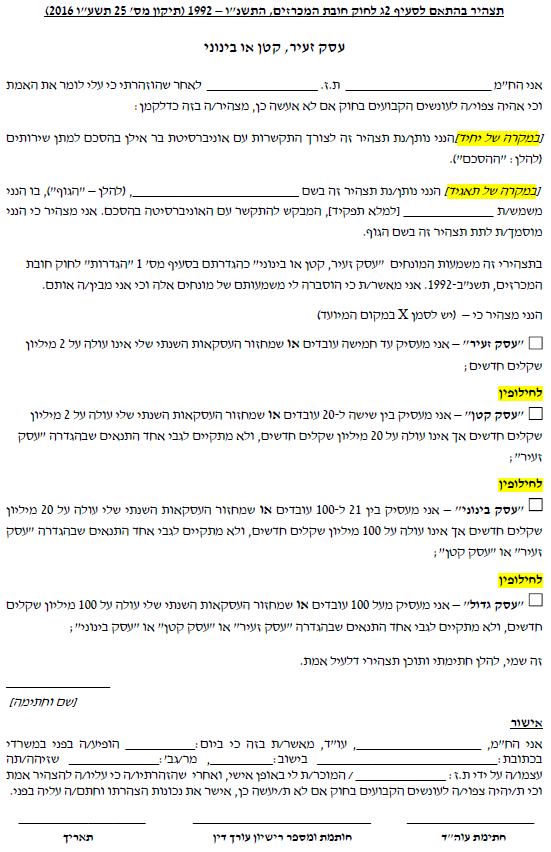 תאריךשם מלא של החותם בשם המציעחתימה וחותמת המציעשם  המציעהמס' המזהה (מספר חברה, מס' עמותה)המס' המזהה (מספר חברה, מס' עמותה)המס' המזהה (מספר חברה, מס' עמותה)סוג התארגנות (חברה, עמותה)  סוג התארגנות (חברה, עמותה)  סוג התארגנות (חברה, עמותה)  תאריך התארגנותתאריך התארגנותתאריך התארגנותשמות הבעלים (במקרה של חברה, שותפות) :שמות הבעלים (במקרה של חברה, שותפות) :שמות הבעלים (במקרה של חברה, שותפות) :שמות הבעלים (במקרה של חברה, שותפות) :שמות המוסמכים לחתום ולהתחייב בשם המציע ומספרי ת.ז. שלהם:שמות המוסמכים לחתום ולהתחייב בשם המציע ומספרי ת.ז. שלהם:שמות המוסמכים לחתום ולהתחייב בשם המציע ומספרי ת.ז. שלהם:שמות המוסמכים לחתום ולהתחייב בשם המציע ומספרי ת.ז. שלהם:שם המנהל הכללישם המנהל הכללישם איש הקשר למכרז זהשם איש הקשר למכרז זהמען הספק (כולל מיקוד)מען הספק (כולל מיקוד)טלפוניםטלפוניםפקסימיליהפקסימיליהכתובת דואר אלקטרוניכתובת דואר אלקטרוניתאריךשם מלא של החותם בשם המציעחתימה וחותמת המציעשם הלקוח/החברה: __________________________שם הלקוח/החברה: __________________________שם הלקוח/החברה: __________________________שם הלקוח/החברה: __________________________שם הלקוח/החברה: __________________________שם הלקוח/החברה: __________________________שם הלקוח/החברה: __________________________שם הלקוח/החברה: __________________________תקופת ההתקשרות 
(חודש ושנה)(מ:__ עד:__)איש הקשרתפקידתפקידטלפון קוויטלפון קוויטלפון ניידטלפון ניידדוא"לתקופת ההתקשרות 
(חודש ושנה)(מ:__ עד:__)__/__ עד __/__עלות הקמפיין:עלות הקמפיין:עלות הקמפיין:תיאור הלקוח:תיאור הלקוח:מוסד להשכלה גבוההמוסד להשכלה גבוההציבוריפלטפורמות ששימשו בקמפיין:פלטפורמות ששימשו בקמפיין:פלטפורמות ששימשו בקמפיין:פלטפורמות ששימשו בקמפיין:פלטפורמות ששימשו בקמפיין:פלטפורמות ששימשו בקמפיין:פלטפורמות ששימשו בקמפיין:פלטפורמות ששימשו בקמפיין:פלטפורמות ששימשו בקמפיין:פלטפורמות ששימשו בקמפיין:תיאור הקמפיין ויעדיו:תיאור הקמפיין ויעדיו:תיאור הקמפיין ויעדיו:תיאור הקמפיין ויעדיו:תיאור הקמפיין ויעדיו:תיאור הקמפיין ויעדיו:תיאור הקמפיין ויעדיו:תיאור הקמפיין ויעדיו:תיאור הקמפיין ויעדיו:תיאור הקמפיין ויעדיו:עלות הקמפיין:עלות הקמפיין:עלות הקמפיין:תיאור הלקוח:תיאור הלקוח:מוסד להשכלה גבוההמוסד להשכלה גבוההציבוריפלטפורמות ששימשו בקמפיין:פלטפורמות ששימשו בקמפיין:פלטפורמות ששימשו בקמפיין:פלטפורמות ששימשו בקמפיין:פלטפורמות ששימשו בקמפיין:פלטפורמות ששימשו בקמפיין:פלטפורמות ששימשו בקמפיין:פלטפורמות ששימשו בקמפיין:פלטפורמות ששימשו בקמפיין:פלטפורמות ששימשו בקמפיין:תיאור הקמפיין ויעדיו:תיאור הקמפיין ויעדיו:תיאור הקמפיין ויעדיו:תיאור הקמפיין ויעדיו:תיאור הקמפיין ויעדיו:תיאור הקמפיין ויעדיו:תיאור הקמפיין ויעדיו:תיאור הקמפיין ויעדיו:תיאור הקמפיין ויעדיו:תיאור הקמפיין ויעדיו:עלות הקמפיין:עלות הקמפיין:עלות הקמפיין:תיאור הלקוח:תיאור הלקוח:מוסד להשכלה גבוההמוסד להשכלה גבוההציבוריפלטפורמות ששימשו בקמפיין:פלטפורמות ששימשו בקמפיין:פלטפורמות ששימשו בקמפיין:פלטפורמות ששימשו בקמפיין:פלטפורמות ששימשו בקמפיין:פלטפורמות ששימשו בקמפיין:פלטפורמות ששימשו בקמפיין:פלטפורמות ששימשו בקמפיין:פלטפורמות ששימשו בקמפיין:פלטפורמות ששימשו בקמפיין:תיאור הקמפיין ויעדיו:תיאור הקמפיין ויעדיו:תיאור הקמפיין ויעדיו:תיאור הקמפיין ויעדיו:תיאור הקמפיין ויעדיו:תיאור הקמפיין ויעדיו:תיאור הקמפיין ויעדיו:תיאור הקמפיין ויעדיו:תיאור הקמפיין ויעדיו:תיאור הקמפיין ויעדיו:תאריךתאריךתאריךשם מלא של החותם בשם המציעשם מלא של החותם בשם המציעשם מלא של החותם בשם המציעשם מלא של החותם בשם המציעשם מלא של החותם בשם המציעשם מלא של החותם בשם המציעחתימה וחותמת המציעחתימה וחותמת המציעשם הלקוח/החברה: __________________________שם הלקוח/החברה: __________________________שם הלקוח/החברה: __________________________שם הלקוח/החברה: __________________________שם הלקוח/החברה: __________________________שם הלקוח/החברה: __________________________שם הלקוח/החברה: __________________________שם הלקוח/החברה: __________________________שם הלקוח/החברה: __________________________שם הלקוח/החברה: __________________________שם הלקוח/החברה: __________________________תקופת ההתקשרות 
(חודש ושנה)(מ:__ עד:__)תקופת ההתקשרות 
(חודש ושנה)(מ:__ עד:__)איש הקשראיש הקשרתפקידתפקידתפקידטלפון קוויטלפון קוויטלפון ניידטלפון ניידדוא"לדוא"לתקופת ההתקשרות 
(חודש ושנה)(מ:__ עד:__)תקופת ההתקשרות 
(חודש ושנה)(מ:__ עד:__)__/__ עד __/____/__ עד __/__עלות הקמפיין:עלות הקמפיין:עלות הקמפיין:עלות הקמפיין:תיאור הלקוח:תיאור הלקוח:מוסד להשכלה גבוההמוסד להשכלה גבוההמוסד להשכלה גבוההציבוריציבוריפלטפורמות ששימשו בקמפיין:פלטפורמות ששימשו בקמפיין:פלטפורמות ששימשו בקמפיין:פלטפורמות ששימשו בקמפיין:פלטפורמות ששימשו בקמפיין:פלטפורמות ששימשו בקמפיין:פלטפורמות ששימשו בקמפיין:פלטפורמות ששימשו בקמפיין:פלטפורמות ששימשו בקמפיין:פלטפורמות ששימשו בקמפיין:פלטפורמות ששימשו בקמפיין:פלטפורמות ששימשו בקמפיין:פלטפורמות ששימשו בקמפיין:פלטפורמות ששימשו בקמפיין:תיאור הקמפיין ויעדיו:תיאור הקמפיין ויעדיו:תיאור הקמפיין ויעדיו:תיאור הקמפיין ויעדיו:תיאור הקמפיין ויעדיו:תיאור הקמפיין ויעדיו:תיאור הקמפיין ויעדיו:תיאור הקמפיין ויעדיו:תיאור הקמפיין ויעדיו:תיאור הקמפיין ויעדיו:תיאור הקמפיין ויעדיו:תיאור הקמפיין ויעדיו:תיאור הקמפיין ויעדיו:תיאור הקמפיין ויעדיו:עלות הקמפיין:עלות הקמפיין:עלות הקמפיין:עלות הקמפיין:תיאור הלקוח:תיאור הלקוח:מוסד להשכלה גבוההמוסד להשכלה גבוההמוסד להשכלה גבוההציבוריציבוריפלטפורמות ששימשו בקמפיין:פלטפורמות ששימשו בקמפיין:פלטפורמות ששימשו בקמפיין:פלטפורמות ששימשו בקמפיין:פלטפורמות ששימשו בקמפיין:פלטפורמות ששימשו בקמפיין:פלטפורמות ששימשו בקמפיין:פלטפורמות ששימשו בקמפיין:פלטפורמות ששימשו בקמפיין:פלטפורמות ששימשו בקמפיין:פלטפורמות ששימשו בקמפיין:פלטפורמות ששימשו בקמפיין:פלטפורמות ששימשו בקמפיין:פלטפורמות ששימשו בקמפיין:תיאור הקמפיין ויעדיו:תיאור הקמפיין ויעדיו:תיאור הקמפיין ויעדיו:תיאור הקמפיין ויעדיו:תיאור הקמפיין ויעדיו:תיאור הקמפיין ויעדיו:תיאור הקמפיין ויעדיו:תיאור הקמפיין ויעדיו:תיאור הקמפיין ויעדיו:תיאור הקמפיין ויעדיו:תיאור הקמפיין ויעדיו:תיאור הקמפיין ויעדיו:תיאור הקמפיין ויעדיו:תיאור הקמפיין ויעדיו:עלות הקמפיין:עלות הקמפיין:עלות הקמפיין:עלות הקמפיין:תיאור הלקוח:תיאור הלקוח:מוסד להשכלה גבוההמוסד להשכלה גבוההמוסד להשכלה גבוההציבוריציבוריפלטפורמות ששימשו בקמפיין:פלטפורמות ששימשו בקמפיין:פלטפורמות ששימשו בקמפיין:פלטפורמות ששימשו בקמפיין:פלטפורמות ששימשו בקמפיין:פלטפורמות ששימשו בקמפיין:פלטפורמות ששימשו בקמפיין:פלטפורמות ששימשו בקמפיין:פלטפורמות ששימשו בקמפיין:פלטפורמות ששימשו בקמפיין:פלטפורמות ששימשו בקמפיין:פלטפורמות ששימשו בקמפיין:פלטפורמות ששימשו בקמפיין:פלטפורמות ששימשו בקמפיין:תיאור הקמפיין ויעדיו:תיאור הקמפיין ויעדיו:תיאור הקמפיין ויעדיו:תיאור הקמפיין ויעדיו:תיאור הקמפיין ויעדיו:תיאור הקמפיין ויעדיו:תיאור הקמפיין ויעדיו:תיאור הקמפיין ויעדיו:תיאור הקמפיין ויעדיו:תיאור הקמפיין ויעדיו:תיאור הקמפיין ויעדיו:תיאור הקמפיין ויעדיו:תיאור הקמפיין ויעדיו:תיאור הקמפיין ויעדיו:תאריךשם מלא של החותם בשם המציעחתימה וחותמת המציעשם הלקוח/החברה: __________________________שם הלקוח/החברה: __________________________שם הלקוח/החברה: __________________________שם הלקוח/החברה: __________________________שם הלקוח/החברה: __________________________שם הלקוח/החברה: __________________________שם הלקוח/החברה: __________________________שם הלקוח/החברה: __________________________תקופת ההתקשרות 
(חודש ושנה)(מ:__ עד:__)איש הקשרתפקידתפקידטלפון קוויטלפון קוויטלפון ניידטלפון ניידדוא"לתקופת ההתקשרות 
(חודש ושנה)(מ:__ עד:__)__/__ עד __/__עלות הקמפיין:עלות הקמפיין:עלות הקמפיין:תיאור הלקוח:תיאור הלקוח:מוסד להשכלה גבוההמוסד להשכלה גבוההציבוריפלטפורמות ששימשו בקמפיין:פלטפורמות ששימשו בקמפיין:פלטפורמות ששימשו בקמפיין:פלטפורמות ששימשו בקמפיין:פלטפורמות ששימשו בקמפיין:פלטפורמות ששימשו בקמפיין:פלטפורמות ששימשו בקמפיין:פלטפורמות ששימשו בקמפיין:פלטפורמות ששימשו בקמפיין:פלטפורמות ששימשו בקמפיין:תיאור הקמפיין ויעדיו:תיאור הקמפיין ויעדיו:תיאור הקמפיין ויעדיו:תיאור הקמפיין ויעדיו:תיאור הקמפיין ויעדיו:תיאור הקמפיין ויעדיו:תיאור הקמפיין ויעדיו:תיאור הקמפיין ויעדיו:תיאור הקמפיין ויעדיו:תיאור הקמפיין ויעדיו:עלות הקמפיין:עלות הקמפיין:עלות הקמפיין:תיאור הלקוח:תיאור הלקוח:מוסד להשכלה גבוההמוסד להשכלה גבוההציבוריפלטפורמות ששימשו בקמפיין:פלטפורמות ששימשו בקמפיין:פלטפורמות ששימשו בקמפיין:פלטפורמות ששימשו בקמפיין:פלטפורמות ששימשו בקמפיין:פלטפורמות ששימשו בקמפיין:פלטפורמות ששימשו בקמפיין:פלטפורמות ששימשו בקמפיין:פלטפורמות ששימשו בקמפיין:פלטפורמות ששימשו בקמפיין:תיאור הקמפיין ויעדיו:תיאור הקמפיין ויעדיו:תיאור הקמפיין ויעדיו:תיאור הקמפיין ויעדיו:תיאור הקמפיין ויעדיו:תיאור הקמפיין ויעדיו:תיאור הקמפיין ויעדיו:תיאור הקמפיין ויעדיו:תיאור הקמפיין ויעדיו:תיאור הקמפיין ויעדיו:עלות הקמפיין:עלות הקמפיין:עלות הקמפיין:תיאור הלקוח:תיאור הלקוח:מוסד להשכלה גבוההמוסד להשכלה גבוההציבוריפלטפורמות ששימשו בקמפיין:פלטפורמות ששימשו בקמפיין:פלטפורמות ששימשו בקמפיין:פלטפורמות ששימשו בקמפיין:פלטפורמות ששימשו בקמפיין:פלטפורמות ששימשו בקמפיין:פלטפורמות ששימשו בקמפיין:פלטפורמות ששימשו בקמפיין:פלטפורמות ששימשו בקמפיין:פלטפורמות ששימשו בקמפיין:תיאור הקמפיין ויעדיו:תיאור הקמפיין ויעדיו:תיאור הקמפיין ויעדיו:תיאור הקמפיין ויעדיו:תיאור הקמפיין ויעדיו:תיאור הקמפיין ויעדיו:תיאור הקמפיין ויעדיו:תיאור הקמפיין ויעדיו:תיאור הקמפיין ויעדיו:תיאור הקמפיין ויעדיו:תאריךשם מלא של החותם בשם המציעחתימה וחותמת המציעשם הלקוח/החברה: __________________________שם הלקוח/החברה: __________________________שם הלקוח/החברה: __________________________שם הלקוח/החברה: __________________________שם הלקוח/החברה: __________________________שם הלקוח/החברה: __________________________שם הלקוח/החברה: __________________________שם הלקוח/החברה: __________________________תקופת ההתקשרות 
(חודש ושנה)(מ:__ עד:__)איש הקשרתפקידתפקידטלפון קוויטלפון קוויטלפון ניידטלפון ניידדוא"לתקופת ההתקשרות 
(חודש ושנה)(מ:__ עד:__)__/__ עד __/__עלות הקמפיין:עלות הקמפיין:עלות הקמפיין:תיאור הלקוח:תיאור הלקוח:מוסד להשכלה גבוההמוסד להשכלה גבוההציבוריפלטפורמות ששימשו בקמפיין:פלטפורמות ששימשו בקמפיין:פלטפורמות ששימשו בקמפיין:פלטפורמות ששימשו בקמפיין:פלטפורמות ששימשו בקמפיין:פלטפורמות ששימשו בקמפיין:פלטפורמות ששימשו בקמפיין:פלטפורמות ששימשו בקמפיין:פלטפורמות ששימשו בקמפיין:פלטפורמות ששימשו בקמפיין:תיאור הקמפיין ויעדיו:תיאור הקמפיין ויעדיו:תיאור הקמפיין ויעדיו:תיאור הקמפיין ויעדיו:תיאור הקמפיין ויעדיו:תיאור הקמפיין ויעדיו:תיאור הקמפיין ויעדיו:תיאור הקמפיין ויעדיו:תיאור הקמפיין ויעדיו:תיאור הקמפיין ויעדיו:עלות הקמפיין:עלות הקמפיין:עלות הקמפיין:תיאור הלקוח:תיאור הלקוח:מוסד להשכלה גבוההמוסד להשכלה גבוההציבוריפלטפורמות ששימשו בקמפיין:פלטפורמות ששימשו בקמפיין:פלטפורמות ששימשו בקמפיין:פלטפורמות ששימשו בקמפיין:פלטפורמות ששימשו בקמפיין:פלטפורמות ששימשו בקמפיין:פלטפורמות ששימשו בקמפיין:פלטפורמות ששימשו בקמפיין:פלטפורמות ששימשו בקמפיין:פלטפורמות ששימשו בקמפיין:תיאור הקמפיין ויעדיו:תיאור הקמפיין ויעדיו:תיאור הקמפיין ויעדיו:תיאור הקמפיין ויעדיו:תיאור הקמפיין ויעדיו:תיאור הקמפיין ויעדיו:תיאור הקמפיין ויעדיו:תיאור הקמפיין ויעדיו:תיאור הקמפיין ויעדיו:תיאור הקמפיין ויעדיו:עלות הקמפיין:עלות הקמפיין:עלות הקמפיין:תיאור הלקוח:תיאור הלקוח:מוסד להשכלה גבוההמוסד להשכלה גבוההציבוריפלטפורמות ששימשו בקמפיין:פלטפורמות ששימשו בקמפיין:פלטפורמות ששימשו בקמפיין:פלטפורמות ששימשו בקמפיין:פלטפורמות ששימשו בקמפיין:פלטפורמות ששימשו בקמפיין:פלטפורמות ששימשו בקמפיין:פלטפורמות ששימשו בקמפיין:פלטפורמות ששימשו בקמפיין:פלטפורמות ששימשו בקמפיין:תיאור הקמפיין ויעדיו:תיאור הקמפיין ויעדיו:תיאור הקמפיין ויעדיו:תיאור הקמפיין ויעדיו:תיאור הקמפיין ויעדיו:תיאור הקמפיין ויעדיו:תיאור הקמפיין ויעדיו:תיאור הקמפיין ויעדיו:תיאור הקמפיין ויעדיו:תיאור הקמפיין ויעדיו:תאריךשם מלא של החותם בשם המציעחתימה וחותמת המציעשם הלקוח/החברה: __________________________שם הלקוח/החברה: __________________________שם הלקוח/החברה: __________________________שם הלקוח/החברה: __________________________שם הלקוח/החברה: __________________________שם הלקוח/החברה: __________________________שם הלקוח/החברה: __________________________שם הלקוח/החברה: __________________________תקופת ההתקשרות 
(חודש ושנה)(מ:__ עד:__)איש הקשרתפקידתפקידטלפון קוויטלפון קוויטלפון ניידטלפון ניידדוא"לתקופת ההתקשרות 
(חודש ושנה)(מ:__ עד:__)__/__ עד __/__עלות הקמפיין:עלות הקמפיין:עלות הקמפיין:תיאור הלקוח:תיאור הלקוח:מוסד להשכלה גבוההמוסד להשכלה גבוההציבוריפלטפורמות ששימשו בקמפיין:פלטפורמות ששימשו בקמפיין:פלטפורמות ששימשו בקמפיין:פלטפורמות ששימשו בקמפיין:פלטפורמות ששימשו בקמפיין:פלטפורמות ששימשו בקמפיין:פלטפורמות ששימשו בקמפיין:פלטפורמות ששימשו בקמפיין:פלטפורמות ששימשו בקמפיין:פלטפורמות ששימשו בקמפיין:תיאור הקמפיין ויעדיו:תיאור הקמפיין ויעדיו:תיאור הקמפיין ויעדיו:תיאור הקמפיין ויעדיו:תיאור הקמפיין ויעדיו:תיאור הקמפיין ויעדיו:תיאור הקמפיין ויעדיו:תיאור הקמפיין ויעדיו:תיאור הקמפיין ויעדיו:תיאור הקמפיין ויעדיו:עלות הקמפיין:עלות הקמפיין:עלות הקמפיין:תיאור הלקוח:תיאור הלקוח:מוסד להשכלה גבוההמוסד להשכלה גבוההציבוריפלטפורמות ששימשו בקמפיין:פלטפורמות ששימשו בקמפיין:פלטפורמות ששימשו בקמפיין:פלטפורמות ששימשו בקמפיין:פלטפורמות ששימשו בקמפיין:פלטפורמות ששימשו בקמפיין:פלטפורמות ששימשו בקמפיין:פלטפורמות ששימשו בקמפיין:פלטפורמות ששימשו בקמפיין:פלטפורמות ששימשו בקמפיין:תיאור הקמפיין ויעדיו:תיאור הקמפיין ויעדיו:תיאור הקמפיין ויעדיו:תיאור הקמפיין ויעדיו:תיאור הקמפיין ויעדיו:תיאור הקמפיין ויעדיו:תיאור הקמפיין ויעדיו:תיאור הקמפיין ויעדיו:תיאור הקמפיין ויעדיו:תיאור הקמפיין ויעדיו:עלות הקמפיין:עלות הקמפיין:עלות הקמפיין:תיאור הלקוח:תיאור הלקוח:מוסד להשכלה גבוההמוסד להשכלה גבוההציבוריפלטפורמות ששימשו בקמפיין:פלטפורמות ששימשו בקמפיין:פלטפורמות ששימשו בקמפיין:פלטפורמות ששימשו בקמפיין:פלטפורמות ששימשו בקמפיין:פלטפורמות ששימשו בקמפיין:פלטפורמות ששימשו בקמפיין:פלטפורמות ששימשו בקמפיין:פלטפורמות ששימשו בקמפיין:פלטפורמות ששימשו בקמפיין:תיאור הקמפיין ויעדיו:תיאור הקמפיין ויעדיו:תיאור הקמפיין ויעדיו:תיאור הקמפיין ויעדיו:תיאור הקמפיין ויעדיו:תיאור הקמפיין ויעדיו:תיאור הקמפיין ויעדיו:תיאור הקמפיין ויעדיו:תיאור הקמפיין ויעדיו:תיאור הקמפיין ויעדיו:תאריךשם מלא של החותם בשם המציעחתימה וחותמת המציעשם הלקוח/החברה: __________________________שם הלקוח/החברה: __________________________שם הלקוח/החברה: __________________________שם הלקוח/החברה: __________________________שם הלקוח/החברה: __________________________שם הלקוח/החברה: __________________________שם הלקוח/החברה: __________________________שם הלקוח/החברה: __________________________תקופת ההתקשרות 
(חודש ושנה)(מ:__ עד:__)איש הקשרתפקידתפקידטלפון קוויטלפון קוויטלפון ניידטלפון ניידדוא"לתקופת ההתקשרות 
(חודש ושנה)(מ:__ עד:__)__/__ עד __/__עלות הקמפיין:עלות הקמפיין:עלות הקמפיין:תיאור הלקוח:תיאור הלקוח:מוסד להשכלה גבוההמוסד להשכלה גבוההציבוריפלטפורמות ששימשו בקמפיין:פלטפורמות ששימשו בקמפיין:פלטפורמות ששימשו בקמפיין:פלטפורמות ששימשו בקמפיין:פלטפורמות ששימשו בקמפיין:פלטפורמות ששימשו בקמפיין:פלטפורמות ששימשו בקמפיין:פלטפורמות ששימשו בקמפיין:פלטפורמות ששימשו בקמפיין:פלטפורמות ששימשו בקמפיין:תיאור הקמפיין ויעדיו:תיאור הקמפיין ויעדיו:תיאור הקמפיין ויעדיו:תיאור הקמפיין ויעדיו:תיאור הקמפיין ויעדיו:תיאור הקמפיין ויעדיו:תיאור הקמפיין ויעדיו:תיאור הקמפיין ויעדיו:תיאור הקמפיין ויעדיו:תיאור הקמפיין ויעדיו:עלות הקמפיין:עלות הקמפיין:עלות הקמפיין:תיאור הלקוח:תיאור הלקוח:מוסד להשכלה גבוההמוסד להשכלה גבוההציבוריפלטפורמות ששימשו בקמפיין:פלטפורמות ששימשו בקמפיין:פלטפורמות ששימשו בקמפיין:פלטפורמות ששימשו בקמפיין:פלטפורמות ששימשו בקמפיין:פלטפורמות ששימשו בקמפיין:פלטפורמות ששימשו בקמפיין:פלטפורמות ששימשו בקמפיין:פלטפורמות ששימשו בקמפיין:פלטפורמות ששימשו בקמפיין:תיאור הקמפיין ויעדיו:תיאור הקמפיין ויעדיו:תיאור הקמפיין ויעדיו:תיאור הקמפיין ויעדיו:תיאור הקמפיין ויעדיו:תיאור הקמפיין ויעדיו:תיאור הקמפיין ויעדיו:תיאור הקמפיין ויעדיו:תיאור הקמפיין ויעדיו:תיאור הקמפיין ויעדיו:עלות הקמפיין:עלות הקמפיין:עלות הקמפיין:תיאור הלקוח:תיאור הלקוח:מוסד להשכלה גבוההמוסד להשכלה גבוההציבוריפלטפורמות ששימשו בקמפיין:פלטפורמות ששימשו בקמפיין:פלטפורמות ששימשו בקמפיין:פלטפורמות ששימשו בקמפיין:פלטפורמות ששימשו בקמפיין:פלטפורמות ששימשו בקמפיין:פלטפורמות ששימשו בקמפיין:פלטפורמות ששימשו בקמפיין:פלטפורמות ששימשו בקמפיין:פלטפורמות ששימשו בקמפיין:תיאור הקמפיין ויעדיו:תיאור הקמפיין ויעדיו:תיאור הקמפיין ויעדיו:תיאור הקמפיין ויעדיו:תיאור הקמפיין ויעדיו:תיאור הקמפיין ויעדיו:תיאור הקמפיין ויעדיו:תיאור הקמפיין ויעדיו:תיאור הקמפיין ויעדיו:תיאור הקמפיין ויעדיו:תאריךשם מלא של החותם בשם המציעחתימה וחותמת המציעהניסיון המוצג הינו של:המציעקבלן משנהשם הלקוח/החברה: __________________________שם הלקוח/החברה: __________________________שם הלקוח/החברה: __________________________שם הלקוח/החברה: __________________________שם הלקוח/החברה: __________________________שם הלקוח/החברה: __________________________שם הלקוח/החברה: __________________________שם הלקוח/החברה: __________________________תקופת ההתקשרות 
(חודש ושנה)(מ:__ עד:__)איש הקשרתפקידתפקידטלפון קוויטלפון קוויטלפון ניידטלפון ניידדוא"לתקופת ההתקשרות 
(חודש ושנה)(מ:__ עד:__)__/__ עד __/__עלות הקמפיין:עלות הקמפיין:עלות הקמפיין:תיאור הלקוח:תיאור הלקוח:פרטיפרטיציבוריאמצעים ששימשו בקמפיין:אמצעים ששימשו בקמפיין:אמצעים ששימשו בקמפיין:אמצעים ששימשו בקמפיין:אמצעים ששימשו בקמפיין:אמצעים ששימשו בקמפיין:אמצעים ששימשו בקמפיין:אמצעים ששימשו בקמפיין:אמצעים ששימשו בקמפיין:אמצעים ששימשו בקמפיין:שפת הקמפיין: 	עברית		אנגליתשפת הקמפיין: 	עברית		אנגליתשפת הקמפיין: 	עברית		אנגליתשפת הקמפיין: 	עברית		אנגליתשפת הקמפיין: 	עברית		אנגליתשפת הקמפיין: 	עברית		אנגליתשפת הקמפיין: 	עברית		אנגליתשפת הקמפיין: 	עברית		אנגליתשפת הקמפיין: 	עברית		אנגליתשפת הקמפיין: 	עברית		אנגליתתיאור הקמפיין ויעדיו:תיאור הקמפיין ויעדיו:תיאור הקמפיין ויעדיו:תיאור הקמפיין ויעדיו:תיאור הקמפיין ויעדיו:תיאור הקמפיין ויעדיו:תיאור הקמפיין ויעדיו:תיאור הקמפיין ויעדיו:תיאור הקמפיין ויעדיו:תיאור הקמפיין ויעדיו:שם הלקוח/החברה: __________________________שם הלקוח/החברה: __________________________שם הלקוח/החברה: __________________________שם הלקוח/החברה: __________________________שם הלקוח/החברה: __________________________שם הלקוח/החברה: __________________________שם הלקוח/החברה: __________________________שם הלקוח/החברה: __________________________תקופת ההתקשרות 
(חודש ושנה)(מ:__ עד:__)איש הקשרתפקידתפקידטלפון קוויטלפון קוויטלפון ניידטלפון ניידדוא"לתקופת ההתקשרות 
(חודש ושנה)(מ:__ עד:__)__/__ עד __/__עלות הקמפיין:עלות הקמפיין:עלות הקמפיין:תיאור הלקוח:תיאור הלקוח:פרטיפרטיציבוריאמצעים ששימשו בקמפיין:אמצעים ששימשו בקמפיין:אמצעים ששימשו בקמפיין:אמצעים ששימשו בקמפיין:אמצעים ששימשו בקמפיין:אמצעים ששימשו בקמפיין:אמצעים ששימשו בקמפיין:אמצעים ששימשו בקמפיין:אמצעים ששימשו בקמפיין:אמצעים ששימשו בקמפיין:שפת הקמפיין: 	עברית		אנגליתשפת הקמפיין: 	עברית		אנגליתשפת הקמפיין: 	עברית		אנגליתשפת הקמפיין: 	עברית		אנגליתשפת הקמפיין: 	עברית		אנגליתשפת הקמפיין: 	עברית		אנגליתשפת הקמפיין: 	עברית		אנגליתשפת הקמפיין: 	עברית		אנגליתשפת הקמפיין: 	עברית		אנגליתשפת הקמפיין: 	עברית		אנגליתתיאור הקמפיין ויעדיו:תיאור הקמפיין ויעדיו:תיאור הקמפיין ויעדיו:תיאור הקמפיין ויעדיו:תיאור הקמפיין ויעדיו:תיאור הקמפיין ויעדיו:תיאור הקמפיין ויעדיו:תיאור הקמפיין ויעדיו:תיאור הקמפיין ויעדיו:תיאור הקמפיין ויעדיו:תאריךשם מלא של החותם בשם המציעחתימה וחותמת המציעשם הלקוח/החברה: __________________________שם הלקוח/החברה: __________________________שם הלקוח/החברה: __________________________שם הלקוח/החברה: __________________________שם הלקוח/החברה: __________________________שם הלקוח/החברה: __________________________שם הלקוח/החברה: __________________________שם הלקוח/החברה: __________________________תקופת ההתקשרות 
(חודש ושנה)(מ:__ עד:__)איש הקשרתפקידתפקידטלפון קוויטלפון קוויטלפון ניידטלפון ניידדוא"לתקופת ההתקשרות 
(חודש ושנה)(מ:__ עד:__)__/__ עד __/__עלות הקמפיין:עלות הקמפיין:עלות הקמפיין:תיאור הלקוח:תיאור הלקוח:פרטיפרטיציבוריאמצעים ששימשו בקמפיין:אמצעים ששימשו בקמפיין:אמצעים ששימשו בקמפיין:אמצעים ששימשו בקמפיין:אמצעים ששימשו בקמפיין:אמצעים ששימשו בקמפיין:אמצעים ששימשו בקמפיין:אמצעים ששימשו בקמפיין:אמצעים ששימשו בקמפיין:אמצעים ששימשו בקמפיין:שפת הקמפיין: 	עברית		אנגליתשפת הקמפיין: 	עברית		אנגליתשפת הקמפיין: 	עברית		אנגליתשפת הקמפיין: 	עברית		אנגליתשפת הקמפיין: 	עברית		אנגליתשפת הקמפיין: 	עברית		אנגליתשפת הקמפיין: 	עברית		אנגליתשפת הקמפיין: 	עברית		אנגליתשפת הקמפיין: 	עברית		אנגליתשפת הקמפיין: 	עברית		אנגליתתיאור הקמפיין ויעדיו:תיאור הקמפיין ויעדיו:תיאור הקמפיין ויעדיו:תיאור הקמפיין ויעדיו:תיאור הקמפיין ויעדיו:תיאור הקמפיין ויעדיו:תיאור הקמפיין ויעדיו:תיאור הקמפיין ויעדיו:תיאור הקמפיין ויעדיו:תיאור הקמפיין ויעדיו:שם הלקוח/החברה: __________________________שם הלקוח/החברה: __________________________שם הלקוח/החברה: __________________________שם הלקוח/החברה: __________________________שם הלקוח/החברה: __________________________שם הלקוח/החברה: __________________________שם הלקוח/החברה: __________________________שם הלקוח/החברה: __________________________תקופת ההתקשרות 
(חודש ושנה)(מ:__ עד:__)איש הקשרתפקידתפקידטלפון קוויטלפון קוויטלפון ניידטלפון ניידדוא"לתקופת ההתקשרות 
(חודש ושנה)(מ:__ עד:__)__/__ עד __/__עלות הקמפיין:עלות הקמפיין:עלות הקמפיין:תיאור הלקוח:תיאור הלקוח:פרטיפרטיציבוריאמצעים ששימשו בקמפיין:אמצעים ששימשו בקמפיין:אמצעים ששימשו בקמפיין:אמצעים ששימשו בקמפיין:אמצעים ששימשו בקמפיין:אמצעים ששימשו בקמפיין:אמצעים ששימשו בקמפיין:אמצעים ששימשו בקמפיין:אמצעים ששימשו בקמפיין:אמצעים ששימשו בקמפיין:שפת הקמפיין: 	עברית		אנגליתשפת הקמפיין: 	עברית		אנגליתשפת הקמפיין: 	עברית		אנגליתשפת הקמפיין: 	עברית		אנגליתשפת הקמפיין: 	עברית		אנגליתשפת הקמפיין: 	עברית		אנגליתשפת הקמפיין: 	עברית		אנגליתשפת הקמפיין: 	עברית		אנגליתשפת הקמפיין: 	עברית		אנגליתשפת הקמפיין: 	עברית		אנגליתתיאור הקמפיין ויעדיו:תיאור הקמפיין ויעדיו:תיאור הקמפיין ויעדיו:תיאור הקמפיין ויעדיו:תיאור הקמפיין ויעדיו:תיאור הקמפיין ויעדיו:תיאור הקמפיין ויעדיו:תיאור הקמפיין ויעדיו:תיאור הקמפיין ויעדיו:תיאור הקמפיין ויעדיו:שם הלקוח/החברה: __________________________שם הלקוח/החברה: __________________________שם הלקוח/החברה: __________________________שם הלקוח/החברה: __________________________שם הלקוח/החברה: __________________________שם הלקוח/החברה: __________________________שם הלקוח/החברה: __________________________שם הלקוח/החברה: __________________________תקופת ההתקשרות 
(חודש ושנה)(מ:__ עד:__)איש הקשרתפקידתפקידטלפון קוויטלפון קוויטלפון ניידטלפון ניידדוא"לתקופת ההתקשרות 
(חודש ושנה)(מ:__ עד:__)__/__ עד __/__עלות הקמפיין:עלות הקמפיין:עלות הקמפיין:תיאור הלקוח:תיאור הלקוח:פרטיפרטיציבוריאמצעים ששימשו בקמפיין:אמצעים ששימשו בקמפיין:אמצעים ששימשו בקמפיין:אמצעים ששימשו בקמפיין:אמצעים ששימשו בקמפיין:אמצעים ששימשו בקמפיין:אמצעים ששימשו בקמפיין:אמצעים ששימשו בקמפיין:אמצעים ששימשו בקמפיין:אמצעים ששימשו בקמפיין:שפת הקמפיין: 	עברית		אנגליתשפת הקמפיין: 	עברית		אנגליתשפת הקמפיין: 	עברית		אנגליתשפת הקמפיין: 	עברית		אנגליתשפת הקמפיין: 	עברית		אנגליתשפת הקמפיין: 	עברית		אנגליתשפת הקמפיין: 	עברית		אנגליתשפת הקמפיין: 	עברית		אנגליתשפת הקמפיין: 	עברית		אנגליתשפת הקמפיין: 	עברית		אנגליתתיאור הקמפיין ויעדיו:תיאור הקמפיין ויעדיו:תיאור הקמפיין ויעדיו:תיאור הקמפיין ויעדיו:תיאור הקמפיין ויעדיו:תיאור הקמפיין ויעדיו:תיאור הקמפיין ויעדיו:תיאור הקמפיין ויעדיו:תיאור הקמפיין ויעדיו:תיאור הקמפיין ויעדיו:תאריךשם מלא של החותם בשם המציעחתימה וחותמת המציעשם הלקוח/החברה: __________________________שם הלקוח/החברה: __________________________שם הלקוח/החברה: __________________________שם הלקוח/החברה: __________________________שם הלקוח/החברה: __________________________שם הלקוח/החברה: __________________________שם הלקוח/החברה: __________________________שם הלקוח/החברה: __________________________תקופת ההתקשרות 
(חודש ושנה)(מ:__ עד:__)איש הקשרתפקידתפקידטלפון קוויטלפון קוויטלפון ניידטלפון ניידדוא"לתקופת ההתקשרות 
(חודש ושנה)(מ:__ עד:__)__/__ עד __/__עלות הקמפיין:עלות הקמפיין:עלות הקמפיין:תיאור הלקוח:תיאור הלקוח:פרטיפרטיציבוריאמצעים ששימשו בקמפיין:אמצעים ששימשו בקמפיין:אמצעים ששימשו בקמפיין:אמצעים ששימשו בקמפיין:אמצעים ששימשו בקמפיין:אמצעים ששימשו בקמפיין:אמצעים ששימשו בקמפיין:אמצעים ששימשו בקמפיין:אמצעים ששימשו בקמפיין:אמצעים ששימשו בקמפיין:שפת הקמפיין: 	עברית		אנגליתשפת הקמפיין: 	עברית		אנגליתשפת הקמפיין: 	עברית		אנגליתשפת הקמפיין: 	עברית		אנגליתשפת הקמפיין: 	עברית		אנגליתשפת הקמפיין: 	עברית		אנגליתשפת הקמפיין: 	עברית		אנגליתשפת הקמפיין: 	עברית		אנגליתשפת הקמפיין: 	עברית		אנגליתשפת הקמפיין: 	עברית		אנגליתתיאור הקמפיין ויעדיו:תיאור הקמפיין ויעדיו:תיאור הקמפיין ויעדיו:תיאור הקמפיין ויעדיו:תיאור הקמפיין ויעדיו:תיאור הקמפיין ויעדיו:תיאור הקמפיין ויעדיו:תיאור הקמפיין ויעדיו:תיאור הקמפיין ויעדיו:תיאור הקמפיין ויעדיו:שם הלקוח/החברה: __________________________שם הלקוח/החברה: __________________________שם הלקוח/החברה: __________________________שם הלקוח/החברה: __________________________שם הלקוח/החברה: __________________________שם הלקוח/החברה: __________________________שם הלקוח/החברה: __________________________שם הלקוח/החברה: __________________________תקופת ההתקשרות 
(חודש ושנה)(מ:__ עד:__)איש הקשרתפקידתפקידטלפון קוויטלפון קוויטלפון ניידטלפון ניידדוא"לתקופת ההתקשרות 
(חודש ושנה)(מ:__ עד:__)__/__ עד __/__עלות הקמפיין:עלות הקמפיין:עלות הקמפיין:תיאור הלקוח:תיאור הלקוח:פרטיפרטיציבוריאמצעים ששימשו בקמפיין:אמצעים ששימשו בקמפיין:אמצעים ששימשו בקמפיין:אמצעים ששימשו בקמפיין:אמצעים ששימשו בקמפיין:אמצעים ששימשו בקמפיין:אמצעים ששימשו בקמפיין:אמצעים ששימשו בקמפיין:אמצעים ששימשו בקמפיין:אמצעים ששימשו בקמפיין:שפת הקמפיין: 	עברית		אנגליתשפת הקמפיין: 	עברית		אנגליתשפת הקמפיין: 	עברית		אנגליתשפת הקמפיין: 	עברית		אנגליתשפת הקמפיין: 	עברית		אנגליתשפת הקמפיין: 	עברית		אנגליתשפת הקמפיין: 	עברית		אנגליתשפת הקמפיין: 	עברית		אנגליתשפת הקמפיין: 	עברית		אנגליתשפת הקמפיין: 	עברית		אנגליתתיאור הקמפיין ויעדיו:תיאור הקמפיין ויעדיו:תיאור הקמפיין ויעדיו:תיאור הקמפיין ויעדיו:תיאור הקמפיין ויעדיו:תיאור הקמפיין ויעדיו:תיאור הקמפיין ויעדיו:תיאור הקמפיין ויעדיו:תיאור הקמפיין ויעדיו:תיאור הקמפיין ויעדיו:תאריךשם מלא של החותם בשם המציעחתימה וחותמת המציעשם וחתימהחתימת עוה"דחותמת ומספר רישיון עורך דיןתאריךשם המנהל:מספר זיהוי:שנת לידה:תפקידו אצל המציע:פרטי ההכשרהמועד מתן התוארשם הלקוח ואיש הקשר:שם הלקוח ואיש הקשר:שם הלקוח ואיש הקשר:תקופת ביצוע הפרויקט:תקופת ביצוע הפרויקט:מ (חודש ושנה): ___________  ועד (חודש ושנה): ___________  מ (חודש ושנה): ___________  ועד (חודש ושנה): ___________  מעמד מנהל הצוות:מעמד מנהל הצוות:	איש צוות		מנהל פרויקט	איש צוות		מנהל פרויקט	איש צוות		מנהל פרויקטתיאור הפעילות:תיאור הפעילות:תיאור הפעילות:תיאור הפעילות:תיאור הפעילות:שם הלקוח ואיש הקשר:שם הלקוח ואיש הקשר:שם הלקוח ואיש הקשר:תקופת ביצוע הפרויקט:תקופת ביצוע הפרויקט:מ (חודש ושנה): ___________  ועד (חודש ושנה): ___________  מ (חודש ושנה): ___________  ועד (חודש ושנה): ___________  מעמד מנהל הצוות:מעמד מנהל הצוות:	איש צוות		מנהל פרויקט	איש צוות		מנהל פרויקט	איש צוות		מנהל פרויקטתיאור הפעילות:תיאור הפעילות:תיאור הפעילות:תיאור הפעילות:תיאור הפעילות:תאריךשם מלא של החותם בשם המציעחתימה וחותמת המציעשם הלקוח ואיש הקשר:שם הלקוח ואיש הקשר:שם הלקוח ואיש הקשר:תקופת ביצוע הפרויקט:תקופת ביצוע הפרויקט:מ (חודש ושנה): ___________  ועד (חודש ושנה): ___________  מ (חודש ושנה): ___________  ועד (חודש ושנה): ___________  מעמד מנהל הצוות:מעמד מנהל הצוות:	איש צוות		מנהל פרויקט	איש צוות		מנהל פרויקט	איש צוות		מנהל פרויקטתיאור הפעילות:תיאור הפעילות:תיאור הפעילות:תיאור הפעילות:תיאור הפעילות:שם הלקוח ואיש הקשר:שם הלקוח ואיש הקשר:שם הלקוח ואיש הקשר:תקופת ביצוע הפרויקט:תקופת ביצוע הפרויקט:מ (חודש ושנה): ___________  ועד (חודש ושנה): ___________  מ (חודש ושנה): ___________  ועד (חודש ושנה): ___________  מעמד מנהל הצוות:מעמד מנהל הצוות:	איש צוות		מנהל פרויקט	איש צוות		מנהל פרויקט	איש צוות		מנהל פרויקטתיאור הפעילות:תיאור הפעילות:תיאור הפעילות:תיאור הפעילות:תיאור הפעילות:שם הלקוח ואיש הקשר:שם הלקוח ואיש הקשר:שם הלקוח ואיש הקשר:תקופת ביצוע הפרויקט:תקופת ביצוע הפרויקט:מ (חודש ושנה): ___________  ועד (חודש ושנה): ___________  מ (חודש ושנה): ___________  ועד (חודש ושנה): ___________  מעמד מנהל הצוות:מעמד מנהל הצוות:	איש צוות		מנהל פרויקט	איש צוות		מנהל פרויקט	איש צוות		מנהל פרויקטתיאור הפעילות:תיאור הפעילות:תיאור הפעילות:תיאור הפעילות:תיאור הפעילות:הצהרת בעל התפקיד המיועדהנני מאשר את נכונות הפרטים הנ"ל והפרטים שבקורות החיים ובכל מסמך הנוגע אלי, ומצהיר כי הובא לידיעתי מהות התפקיד המיועד לי בפעילותהצהרת בעל התפקיד המיועדהנני מאשר את נכונות הפרטים הנ"ל והפרטים שבקורות החיים ובכל מסמך הנוגע אלי, ומצהיר כי הובא לידיעתי מהות התפקיד המיועד לי בפעילותהצהרת בעל התפקיד המיועדהנני מאשר את נכונות הפרטים הנ"ל והפרטים שבקורות החיים ובכל מסמך הנוגע אלי, ומצהיר כי הובא לידיעתי מהות התפקיד המיועד לי בפעילותתאריךשםחתימהתאריךשם מלא של החותם בשם המציעחתימה וחותמת המציעשם העובד המוצעפרטי ההכשרהקופירייטר / מעצב*שנות ניסיון בתפקיד קופירייטר  מעצב קופירייטר  מעצב קופירייטר  מעצבשם העובד פרטי ההכשרהמציע / קבלן משנה*שנות ניסיון בתפקיד מציע  קבלן משנה מציע  קבלן משנה מציע  קבלן משנה מציע  קבלן משנה מציע  קבלן משנה מציע  קבלן משנה מציע  קבלן משנהתאריךשם מלא של החותם בשם המציעחתימה וחותמת המציעתאריךשם מלא של החותם בשם המציעחתימה וחותמת המציעתאריךשם מלא של החותם בשם המציעחתימה וחותמת המציעמס"דהמסמך(סמן  אם צורף)צילום של אישור על רישום היחיד או התאגיד מטעם הרשם הרשמי. פלט עדכני מטעם רשם רשמיצילום של אישור תקף בדבר ניהול ספרים כדין לפי חוק עסקאות גופים ציבוריים, תשל"ו-1976.צילום של אישור תקף בדבר גובה ניכוי מס במקור.נספח 1 – מפרט, כשהוא חתום על ידי מורשה/י חתימה.נספח 2 - ההסכם המצורף למכרז, כשהוא חתום על ידי מורשה/י חתימה.נספח 3 - חוברת ההצעה, כשהיא מלאה וחתומה על ידי מורשה/י חתימה.מסמכי הבהרות חתומים על ידי מורשה/י חתימה.דוגמאות של מודעות שפורסמו בתקשורתאישור תקף של עו"ד בדבר זהות מורשי החתימה וסמכותם לחייב את התאגיד בחתימתם.אם עסקו של המציע הינו בשליטת אישה, כמשמעות הדבר בסעיף 2ב לחוק חובת המכרזים, תשנ"ב-1992 – אישור כנדרש בחוק ותצהיר המאשר זאת.תצהירים נדרשים לפי חוק עסקאות גופים ציבוריים בהתאם לנספחים 3א(1), 3א(2) ו-3א(3).תצהיר על קיום/ אי קיום קשרים עם נותני שירותים אחרים לאוניברסיטה בנוסח המצורף כנספח 3 ב' למכרז.אישור רואה חשבון של המציע / קבלן משנה על מחזור הפעילות בתחומי המדיהקורות חיים, תעודות ורישיונות עבור מנהל הפרויקט והצוות המוצע על ידי המציע.כל מסמך נוסף הנדרש במסגרת הוכחת תנאי סף, או אמות המידה במכרז.חתימת עוה"ד חותמת ומספר רישיון עורך דיןתאריך[שם וחתימה]עו"דחותמתתאריךח.פ.שם החברהמקבל השירות באוניברסיטהתיאור הפעילות המבוצעתתאריךשם מלא של החותם בשם המציעחתימה וחותמת המציעשנהסה"כ מחזור עסקיםבוקר2017₪ כ / לשם רואה החשבוןחתימה וחותמתתאריךשם מלא של החותם בשם המציעחתימה וחותמת המציעשנהסה"כ מחזור עסקיםבוקר2017₪ כ / לשם רואה החשבוןחתימה וחותמתתאריךשם מלא של החותם בשם המציעחתימה וחותמת המציע